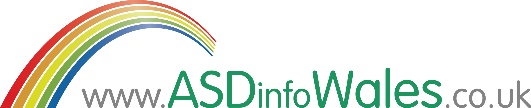 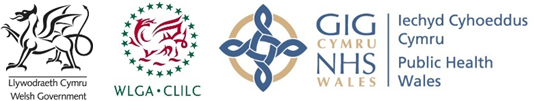 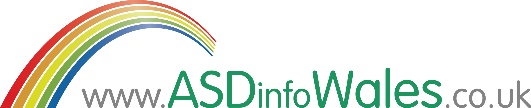 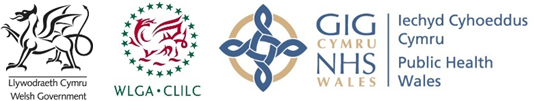 Enghraifft Ffurflen AtgyfeirioAsesu diagnostig i blant a phobl ifancynglŷn ag anhwylderau'r sbectrwm awtistaiddFfurflen AtgyfeirioAr ôl ei llenwi, anfonwch hon trwy’r post at: Enw		xxxCyfeiriad	xxxCyfeiriad	xxxTref		xxxCod post	xxxneu trwy ebost at: xxxCaniatâd (i’w lenwi gan riant neu gynhaliwr)Enw’r plentyn:Enw’r plentyn:Dyddiad ei eni:Dyddiad ei eni:Cyfeiriad y plentyn:Cyfeiriad y plentyn:Rhif yr ysbyty:Rhif yr ysbyty:Enw’r rhiant/cynhaliwr:Enw’r rhiant/cynhaliwr:Rhif ei ffôn:Rhif ei ffôn:Ysgol/coleg:Ysgol/coleg:Proffesiynolion eraill sydd ynghlwm:Proffesiynolion eraill sydd ynghlwm:Arwyddion a nodweddion anhwylderau'r sbectrwm awtistaidd:Arwyddion a nodweddion anhwylderau'r sbectrwm awtistaidd:Arwyddion a nodweddion anhwylderau'r sbectrwm awtistaidd:Arwyddion a nodweddion anhwylderau'r sbectrwm awtistaidd:Cyfathrebu’n gymdeithasol:Manylion ynglŷn â lefel ei iaith a’i ffordd o’i defnyddio, lefel ei amgyffrediad, sut mae’n defnyddio amneidiau, iaith y corff, arwyddion yr wyneb, cywair y llais ac edrych ym myw eich llygadCyfathrebu’n gymdeithasol:Manylion ynglŷn â lefel ei iaith a’i ffordd o’i defnyddio, lefel ei amgyffrediad, sut mae’n defnyddio amneidiau, iaith y corff, arwyddion yr wyneb, cywair y llais ac edrych ym myw eich llygadCyfathrebu’n gymdeithasol:Manylion ynglŷn â lefel ei iaith a’i ffordd o’i defnyddio, lefel ei amgyffrediad, sut mae’n defnyddio amneidiau, iaith y corff, arwyddion yr wyneb, cywair y llais ac edrych ym myw eich llygadCyfathrebu’n gymdeithasol:Manylion ynglŷn â lefel ei iaith a’i ffordd o’i defnyddio, lefel ei amgyffrediad, sut mae’n defnyddio amneidiau, iaith y corff, arwyddion yr wyneb, cywair y llais ac edrych ym myw eich llygadTrin a thrafod poblFaint o ddiddordeb sydd ganddo mewn pobl, ei allu i cheisio a chynnig cysur, cydymdeimlad, deall rheolau cymdeithasol megis aros yn ei droTrin a thrafod poblFaint o ddiddordeb sydd ganddo mewn pobl, ei allu i cheisio a chynnig cysur, cydymdeimlad, deall rheolau cymdeithasol megis aros yn ei droTrin a thrafod poblFaint o ddiddordeb sydd ganddo mewn pobl, ei allu i cheisio a chynnig cysur, cydymdeimlad, deall rheolau cymdeithasol megis aros yn ei droTrin a thrafod poblFaint o ddiddordeb sydd ganddo mewn pobl, ei allu i cheisio a chynnig cysur, cydymdeimlad, deall rheolau cymdeithasol megis aros yn ei droDychymyg cymdeithasolMaterion ynglŷn â chwarae dychmygol neu greadigrwyddDychymyg cymdeithasolMaterion ynglŷn â chwarae dychmygol neu greadigrwyddDychymyg cymdeithasolMaterion ynglŷn â chwarae dychmygol neu greadigrwyddDychymyg cymdeithasolMaterion ynglŷn â chwarae dychmygol neu greadigrwyddTrefn feunyddiol, diddordebau ac ymddygiadYmdopi â newidiadau, gwneud yr un peth dro ar ôl tro, symud ystrydebol a diddordebau arbenigolTrefn feunyddiol, diddordebau ac ymddygiadYmdopi â newidiadau, gwneud yr un peth dro ar ôl tro, symud ystrydebol a diddordebau arbenigolTrefn feunyddiol, diddordebau ac ymddygiadYmdopi â newidiadau, gwneud yr un peth dro ar ôl tro, symud ystrydebol a diddordebau arbenigolTrefn feunyddiol, diddordebau ac ymddygiadYmdopi â newidiadau, gwneud yr un peth dro ar ôl tro, symud ystrydebol a diddordebau arbenigolSynhwyrauUnrhyw ymatebion anarferol gan y synhwyrauSynhwyrauUnrhyw ymatebion anarferol gan y synhwyrauSynhwyrauUnrhyw ymatebion anarferol gan y synhwyrauSynhwyrauUnrhyw ymatebion anarferol gan y synhwyrauHanes cyn ei eni ac wedyn:Unrhyw beth o bwys gan gynnwys peryglon a allai arwain at anhwylderau'r sbectrwm awtistaiddHanes cyn ei eni ac wedyn:Unrhyw beth o bwys gan gynnwys peryglon a allai arwain at anhwylderau'r sbectrwm awtistaiddHanes cyn ei eni ac wedyn:Unrhyw beth o bwys gan gynnwys peryglon a allai arwain at anhwylderau'r sbectrwm awtistaiddHanes cyn ei eni ac wedyn:Unrhyw beth o bwys gan gynnwys peryglon a allai arwain at anhwylderau'r sbectrwm awtistaiddCerrig milltir ei ddatblygiad:Nodwch yma unrhyw faterion o bwysCerrig milltir ei ddatblygiad:Nodwch yma unrhyw faterion o bwysCerrig milltir ei ddatblygiad:Nodwch yma unrhyw faterion o bwysCerrig milltir ei ddatblygiad:Nodwch yma unrhyw faterion o bwysHanes meddygol perthnasol:gan gynnwys gwybodaeth o asesiadau blaenorolHanes meddygol perthnasol:gan gynnwys gwybodaeth o asesiadau blaenorolHanes meddygol perthnasol:gan gynnwys gwybodaeth o asesiadau blaenorolHanes meddygol perthnasol:gan gynnwys gwybodaeth o asesiadau blaenorolUnrhyw wybodaeth berthnasol arall:Unrhyw wybodaeth berthnasol arall:Unrhyw wybodaeth berthnasol arall:Unrhyw wybodaeth berthnasol arall:Ydy unrhyw o’r canlynol (ar hyn o bryd neu erioed) yn berthnasol i’r plentyn? (Ticiwch yma a rhoi’r manylion o dan ‘Unrhyw wybodaeth berthnasol arall’ uchod’.)Ydy unrhyw o’r canlynol (ar hyn o bryd neu erioed) yn berthnasol i’r plentyn? (Ticiwch yma a rhoi’r manylion o dan ‘Unrhyw wybodaeth berthnasol arall’ uchod’.)Ydy unrhyw o’r canlynol (ar hyn o bryd neu erioed) yn berthnasol i’r plentyn? (Ticiwch yma a rhoi’r manylion o dan ‘Unrhyw wybodaeth berthnasol arall’ uchod’.)Ydy unrhyw o’r canlynol (ar hyn o bryd neu erioed) yn berthnasol i’r plentyn? (Ticiwch yma a rhoi’r manylion o dan ‘Unrhyw wybodaeth berthnasol arall’ uchod’.)Plentyn o dan ofalPlentyn o dan ofalPlentyn o dan ofalPryderon ynglŷn ag amddiffyn y plentynPryderon ynglŷn ag amddiffyn y plentynPryderon ynglŷn ag amddiffyn y plentynDatganiad o anghenion addysgol arbennigDatganiad o anghenion addysgol arbennigDatganiad o anghenion addysgol arbennigEnw a chyfeiriad y sawl sy’n atgyfeirio’r plentyn:Enw a chyfeiriad y sawl sy’n atgyfeirio’r plentyn:Enw a chyfeiriad y sawl sy’n atgyfeirio’r plentyn:Enw a chyfeiriad y sawl sy’n atgyfeirio’r plentyn:Llofnod:Dyddiad:Dyddiad:Dyddiad:Rwy’n caniatáu i’r atgyfeirio hwn fynd rhagddo ac mae’r broses wedi’i hesbonio i mi (ticiwch yma i ddangos eich bod yn fodlon).Rwy’n caniatáu i staff yr asesu ofyn i’r proffesiynolion canlynol am wybodaeth am fy mhlentyn: (os ydych chi’n fodlon ar hyn, rhowch enwau a manylion cysylltu â’r rhai sy’n ymwneud â’ch plentyn gan gynnwys yr ysgol/coleg)Rwy’n caniatáu i staff yr asesu ofyn i’r proffesiynolion canlynol am wybodaeth am fy mhlentyn: (os ydych chi’n fodlon ar hyn, rhowch enwau a manylion cysylltu â’r rhai sy’n ymwneud â’ch plentyn gan gynnwys yr ysgol/coleg)Os yw’ch plentyn wedi gweld arbenigwr arall erioed ar gyfer ei asesu, rhowch y manylion isod:Os yw’ch plentyn wedi gweld arbenigwr arall erioed ar gyfer ei asesu, rhowch y manylion isod:Llofnod:Dyddiad: